AV8476RS	8MP CONTERAIP OMNI LX RS 4 X 1920X1080 H.265/H.264/M-JPEG, WDR, REMOTE SETUP WITH REMOTE FOCUS , ZOOM, PAN, TILT, , 4 X 3.3-6.6MM MOTORIZED LENS, 30FPS, , AUDIO, IP66, IK-10, ONVIF, POE+/ 12V DC/ 24V ACThis A&E specification is written according to Construction Specifications Institute (CSI) 3-Part Format, based on MasterFormat™ (2009 Edition) and The Project Resource Manual – CSI Manual of Practice.     www.csinet.org/masterformat. Manufacturer is responsible for the accuracy of the technical data included in this specification. .Division 28 – Electric Safety and SecuritySection 28.23.29 – Video Surveillance – Remote Devices and SensorsPart 1   General1.1   General RequirementsThe camera shall be of manufacturer’s official product line, designed for continuous commercial or industrial use.The camera shall be based on standard parts and components and utilize proven technology using open and published protocols.All camera installation, configuration, setup, programming and all related work shall be performed by electronic technicians thoroughly trained in the installation and service of the equipment provided and in complete compliance with all local codes and regulations.All equipment provided shall be backed by a three-year manufacturer warranty.  Certifications and StandardsEuropean Community Directives:2004/108/EC (EMC Directive); 2006/95/EC (Low Voltage Directive);  2011/65/EU (RoHS Directive)                   1907/2006/EC (REACH Directive)                  2002/96/EC (WEEE Directive)European EMC Standards to which conformity is declared:         EN 55024:2010 + A1:2008                EN 55032:2015 + AC:2016 Class A        EN 55035:2017        EN 61000-3-2:2014             EN 61000-3-3:2013                               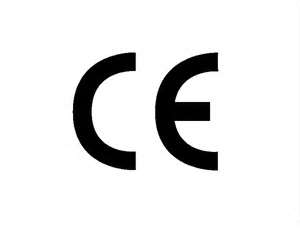 UL ListingCB Test Report (IEC 60950-1 (ed. 2) and IEC 60950-22 (ed. 1)), E489591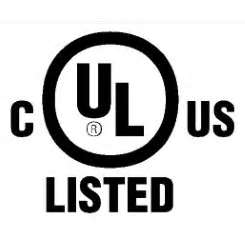 FCC Standard Compliance:        Title 47, Part 15 (47 CFR 15) Subpart B Class A Mechanical Standards:ANSI/IEC 60529-2004 - IP66 dust/water Ingress protection ratingEN62262:2002 – IK-10 impact ratingVideo Compression TechnologyH.264 MPEG-4, Part 10 ISO/IEC 14496-10 AVC/H.265Networking Standard:  IEEE 802.3at-2009 PoE StandardPart 2     Products2.1    ManufacturerArecont Vision Costar, LLC400 N Brand Boulevard, Suite 860Glendale, CA 91203-2311 USAPhone: 818-937-0700              877-226-3728Fax:      818-937-0464www.arecontvision.com2.2    GeneralThe ConteraIP® Omni LX Remote Setup (RS) is an industry-game-changing first-of-its-kind omni-directional, remote-configurable, multi-sensor, multi-megapixel camera built to provide outstanding high resolution video coverage for a wide range of applications. The unmatched coverage and capabilities of the ConteraIP® Omni LX RS provides organizations of all sizes the flexibility to deploy a surveillance camera system that truly matches their current and future requirements for complete situational awareness.ConteraIP® Omni LX RS is available with a choice of 8- or 20-megapixel (MP) resolutions. The number of cameras required for a project can be dramatically reduced with a single ConteraIP® Omni LX RS, thanks to its four customizable remote sensor gimbals. Installation is fast and easy. Install the hinged mounting plate, connect the PoE+ (Power-over-Ethernet) IP cable, and then remotely configure the camera. Select a preset choice for 180°, 270°, or 360° views, or use the intuitive interface to remotely pan, tilt, zoom, and focus each sensor. Two custom presets created by the user can be saved to memory. The camera is integrated with the industry’s leading VMS/NVR platforms. The microSD card slot supports up to 256GB of storage capacity for convenient onboard storage.ConteraIP® Omni LX RS is ideal for applications with normal to challenging lighting conditions. The Omni combines a day/night mechanical IR cut filter for the highest image quality at any time of day. For clear color images in low-light, NightView™ offers strong low-light sensitivity for capturing details in extremely poor-lit scenes. Power can be supplied via a single PoE+ (802.3at) compliant network cable or via an 12–48V DC/24V AC power supply. ConteraIP® Omni LX RS is designed for demanding environments. Certified to rigorous dust and water tests, the camera carries an IP66 rating. The rugged dome housing is IK-10 rated to withstand the equivalent of 55 kg (120 lbs) of force for vandal-prone applications.Arecont Vision® was the first to bring H.264 to the mainstream market and recently developed SNAPstream™ (Smart Noise Adaptation and Processing) technology for reducing bandwidth without impacting image quality. Today we are proud to offer our next generation H.265 with SNAPstream+™ smart codec capable of delivering high quality video while saving over 50% of the data rate to reduce or prevent strain on the network.The ConteraIP® Omni LX RS is ONVIF (Open Network Video Interface Forum) Profile S, G, Q and T compliant, providing interoperability between network video products regardless of manufacturer.2.3   HardwareThe camera shall utilize four high sensitivity 2.1 Megapixel CMOS sensor with 1/2.8” optical format, 2.9um x 2.9um pixel size, progressive scan and Active Pixel Count: 1920(H) x 1080(V) pixel array.The camera shall have and integrated four 3.3-6.6mm megapixel, IR corrected, varifocal focal lens with 1/2.5" optical format, F/1.7 and horizontal field-of-view of 97°- 50°.The camera shall have die-cast aluminum chassis with IK-10 vandal resistant dome. Entire enclosure to be rated minimum IP66 for water and dust protection.The camera shall have SDHC card slot for onboard storage up to 256GB, class 1- and UHS-1.The camera shall have an integrated remote setup platform which offers remotely configurable zoom, focus, pan, and tilt.The camera shall have four individually adjustable motorized 2-axis camera gimbals with 360˚ pan and 135˚ tilt for easy and accurate positioning.The camera’s power source shall be Power over Ethernet (PoE+) complying with the IEEE 802.3at standard to support IR illuminator and camera. The camera shall have an auxiliary power input, AC24V and DC12V.The camera shall be utilized for indoor and outdoor applications.   2.4   ImagingThe camera shall combine four image sensors for a user configurable field of view.The camera shall support three predefined camera preset configurations: 180 degree, 270 degree, and 360 degree.The camera shall support two custom preset configurations.The camera shall have standard compression support with simultaneous streaming of H.265, H.264 and MJPEG formats.The camera shall feature automatic exposure, automatic multi-matrix white balance, shutter speed control to minimize motion blur, programmable brightness, saturation, sharpness, contrast and hue.The camera’s shutter speed shall be 0.1ms - 500ms. The camera shall feature 5-255 Hz flicker control, windowing, simultaneous delivery of full-field view and zoomed images at video frame rate, instantaneous electronic zoom, pan and tilt, and electronic image rotation by 180 degrees.The camera shall have multi-streaming support of up to two H.265/ H.264 streams and one M-JPEG stream.The camera shall have wide dynamic range up to 100dB and a maximum SNR of 48dB.The camera shall have privacy masking, the ability to select multiple regions of an arbitrary shape to block the video. The camera shall have Real Time Streaming Protocol (RTSP) support allowing for compatibility with media players such as Apple QuickTime, VLC Player and others.The camera shall have extended motion detection grid, a higher granularity grid of 1024 distinct motion detection zones. User can select between 64 zone based motion detection and extended motion detection to provide backward compatibility with the existing Video Management System (VMS) integration. The camera shall feature streaming of the full field of view (FOV) and multiple regions of interest (ROI) for forensic zooming.The camera shall provide 21 levels of compression quality for optimal viewing and archiving.  The cameras H.265/ H.264 implementation shall maintain full real time video frame rates.The camera shall output at a maximum resolution of 1920 (H) x 1080(V) pixels per sensor up to frame rate of 30 frames per second (FPS) of each sensor. It shall be possible to program the camera to output a variety of lower resolution image, i.e. 1280(H) x 720(V) pixels per channel at 30 FPS of each sensor.The camera shall be able to save bandwidth & storage by running at 1/4 full resolution, and Bandwidth Limit Control.The camera shall be able to have below scaled resolutions per channel: 1280x960, 1280x720, 960x540, 800x600, 640x480, and 640x360. The camera shall feature MoonLight™ mode - extended exposure and noise cancellationThis camera shall have SNAPstream+™ (Smart Noise Adaptation and Processing) capability to reduce bandwidth without impacting image quality. The camera shall have On-Screen Display (OSD).2.5   VideoVideo frame rate (each sensor up to):30fps @ 4x 1920x108030fps @ 4x 1920x1080 + 20fps @ 4x 1920x108030fps @ 4x 1920x1080 + 20fps @ 4x 1920x1080  + 30fps @ 4x 1280x720Scaled Resolution: 1280x960, 1280x720, 960x540, 800x600, 640x480, and 640x360.2.6   ProtocolsThe camera shall have Real Time Streaming Protocol (RTSP) support allowing for compatibility with media players such as Apple QuickTime, VLC Player and others.The camera shall support both unicast and multicast communication protocol.The camera shall support SNMP, IPv6, IPv4, HTTP, HTTPS, SSL, TCP/IP, UPnP, UDP, RTCP, RTSP, RTP, SMTP, NTP, DHCP, FTP, 802.1x, Zero Configure.100/1000 Base-T Ethernet Network Interface2.7   ElectricalAlarm Input (Wet Contact) and Alarm Output (Wet Contact)Power over Ethernet (PoE): PoE+ 802.3atAuxiliary Power 12V DC, 24VACPower consumption: PoE – 23 Watts maximum (with all motors on)2.8 Audio ElectricalStreaming	Two-wayCompression	G.711 PCM 8kHzInput/Output	Line in / Line out2.9   NetworkingThe camera shall be equipped with a 1000 Mbps LAN connector.2.10   EnvironmentalOperating temperature: -40°C (-40°F) to +50°C (122°F)Storage temperature: -40°C (-40°F) to +60˚C (140 °F)Humidity 0% to 90% (non-condensing)2.11   Minimum IlluminationColor (Day Mode): 0.04 Lux B/W (Night Mode): 0.004 Lux2.12   PackagingUnit Dimensions (H x Dia) 4.9”H (125 mm) x 8.8” dia. (223 mm)     Weight: 5.2lbs (2.36kg)Packaged Dimensions (H x W x L) 7.4” (188mm) x 11.1” (281mm) x 11.1” (281mm)   Weight: 5.9lbs (2.68kg)2.13   Compatible AccessoriesAV-1AK		ConteraIP Optional Audio KitAV-CRMA	Corner Mount Adapter AV-CRMA-W	Corner Mount Adapter (White)AV-JBA	 	Junction Box Adapter AV-JBA-W 	Junction Box Adapter (White)  AV-PMA		Pole Mount Adapter AV-PMA-W 	Pole Mount Adapter (White)AV-PMJB 	Pendant Mount AV-PMJB-W	Pendant Mount (White)AV-WMJB 	Wall Mount Bracket AV-WMJB-W 	Wall Mount Bracket (White) SO3-FMA	Flush Mount AdapterSO3-CAP		Mount CapSO3-CAP-W	Mount Cap(white)2.14   Related DocumentsConteraIP® Omni LX RS DatasheetConteraIP® Omni LX RS Installation Manual